بسمه تعالی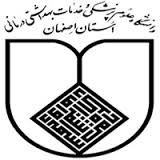 فرم درخواست دفاع از پایان نامه دانشجویان تحصیلات تکمیلی (فرم الف)(ویژه دانشجو و استاد راهنما)الف : استاد / استادان محترم راهنمابا سلام و احتراماینجانب                         دانشجوی رشته آموزش پزشکی مقطع                     با توجه به کسب نمره قبولی در کلیه دروس و اعلام آن از سوی گروه آمادگی خود را جهت دفاع از پایان نامه تحت عنوان:  تاریخ تصویب پروپوزال اینجانب در شورای پژوهشی تحصیلات تکمیلی دانشکده            می باشد، پروپوزال ممهور به مهر تحصیلات تکمیلی و نگارش پیشنویس پایان نامه براساس ضوابط نگارش پایان نامه موجود در سایت تحصیلات تکمیلی می باشد.امضاء دانشجو/ تاریخ: -----------------------------------------------------------------------------------------------------------------ب: مدیر محترم گروه آموزشی: با سلام و احترامنظر به اعلام آمادگی خانم               دانشجوی رشته آموزش پزشکی درمقطع           و با توجه به اتمام کلیه مراحل پایان نامه بر اساس پروپوزال مصوب، کیفیت علمی و صحت مطالب آن را تأیید نموده و برگزاری جلسه دفاع ازنظر اینجانب بلامانع است. ضمناً در مورد مقاله / مقالات پایان نامه ایشان با عنوان / عناوین:تحت بررسیپذیرشچاپ  برونداد فن آورانه است، تأیید می نمایم:مقاله از نظر علمی مورد تأیید اینجانب بوده و با موافقت اینجانب برای مجله ارسال شده و دارای پذیرش قطعی است (در مورد مقالات تحت بررسی فرم تعهد نامه پیوست گردد).اینجانب تمامی وظایف مربوطه به نویسنده مسئول را به عهده داشته ام و مسئولیت محتوای مقاله، مستخرج بودن از پایان نامه و رعایت کلیه حقوق مالکیت معنوی و مادی افرادی که در پایان نامه همکاری نموده اند را به عهده می گیرم.امضاء استاد راهنما: / تاریخ:* فاصله زمانی حداقل 15 روز از تاریخ ارائه درخواست از پایان نامه و روز دفاع از پایان نامه الزامی است.همچنین مهلت انجام اصلاحات پایان نامه و سپس مراحل فراغت از تحصیل دانشجو از دانشگاه حداکثر 60روز پس از دفاع از پایان نامه میباشد، در غیر اینصورت برابر با آیین نامه های مربوطه برخورد خواهد شد.**  چاپ یا پذیرش مقاله/مقالات مستخرج از پایان نامه طبق دستورالعمل اجرایی پایان نامه ها در دانشگاه علوم پزشکی اصفهان، مصوب 4/12/1394، جهت برگزاری جلسه دفاع الزامی است.*** فصل هشتم آیین نامه آموزشی دکتری تخصصی / فصل هفتم آیین نامه آموزشی کارشناسی ارشد را مطالعه فرمایید.-------------------------------------------------------------------------------------------------ج: درخواست اعتبارسنجی  مجلات (مشخصات مجله/ مجلات درخواستی)			شماره تماس:پایگاه‌های اطلاعاتی و سطح (نوع) آن‌ها طبق جدول زیر تعیین می‌گردد:کارشناس تایید کننده: آقای / خانمامضا:ردیفعنوان/عناوینمجله/مجلاتنمایهتاریخ ارسال یا پذیرش مقالهترتیب نویسندگان12ردیفعنوان کامل مجله (Full Journal Title)(از ذکر عناوین اختصاری مانند JRMS خودداری شود)شاپا (ISSN)(بصورت دقیق و کامل)نمایه تایید شده(این قسمت توسط کارشناس علم‌سنجی تکمیل گردد)12ردیفپایگاه اطلاعاتیسطح (نوع)1ISI web of scienceنوع 12Medline, PubMed, PMCنوع 23Scopusنوع 34EMBASE, Chemical Abstracts, Biological Abstracts, Psychinfo, CINAHL, Current Contentsنوع 45سایرنوع 5